Verslag voor kwalificatie leidinggevende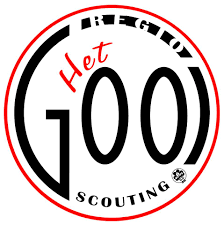 Verslag van de leidinggevendeNaam leidinggevende:Scoutinggroep:Kwalificatie:Beschrijf kort je ervaring bij scouting (bijv. aantal jaren leidinggeven) en eventuele relevante opleidingen (bijv. PABO, SPW, etc.).Wat heb je de afgelopen tijd geleerd? Noem 3 leerdoelen waar je aan gewerkt hebt en beschrijf kort hoe je dat gedaan hebt.Wie heeft/hebben je hierbij begeleid, hoe deden ze dit en wat vond je daarvan?Welke middelen heb je gebruikt? (denk aan training, stage, leren door te doen, zelfstudie)Hoe wil je je verder ontwikkelen (vaardigheden, trainingen, andere functie, etc.) bij scouting?Voor de kwalificatie teamleider:Wat vind jij als teamleider belangrijk in een team en hoe breng je dat over op je team?